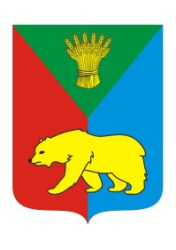  РОССИЙСКАЯ ФЕДЕРАЦИЯ ИРКУТСКАЯ ОБЛАСТЬ ИРКУТСКИЙ РАЙОН ХОМУТОВСКОЕ МУНИЦИПАЛЬНОЕ ОБРАЗОВАНИЕАДМИНИСТРАЦИЯПОСТАНОВЛЕНИЕ __________№_______ с.Хомутово 		О назначении публичных слушаний по проекту решения о предоставлении разрешения на отклонение от предельных параметров разрешенного строительства, реконструкции объектов капитального строительства.В целях соблюдения права человека на благоприятные условия жизнедеятельности, прав и законных интересов правообладателей земельных участков и объектов капитального строительства, руководствуясь ст. 5.1, 40 Градостроительного кодекса Российской Федерации, ст. 28 Федерального закона от 06.10.2003 № 131-ФЗ «Об общих принципах организации местного самоуправления в Российской Федерации», ст. 19 Устава Хомутовского муниципального образования, постановлением администрации Хомутовского муниципального образования от 31.10.2018  № 150 о/д «О комиссии по подготовке правил землепользования и застройки Хомутовского муниципального образования», Решением Думы Хомутовского муниципального образования от 26.07.2018 № 13-56/д «Об утверждении Положения об отдельных вопросах организации и проведения общественных обсуждений, публичных слушаний в области градостроительной деятельности в Хомутовском муниципальном образовании», на основании заявления Зариповой Нины Васильевны, администрация Хомутовского муниципального образованияПОСТАНОВЛЯЕТ:1. Назначить проведение публичных слушаний по проекту решения о предоставлении разрешения на отклонение от предельных параметров разрешенного строительства, реконструкции объектов капитального строительства:1.1. в отношении земельного участка расположенного по адресу: Российская Федерация, Иркутская область, Иркутский район, с. Хомутово, ул. Кленовая, площадью 1242 кв.м., кадастровый номер 38:06:100102:1059, в части уменьшения минимального размера фронтальной  стороны земельного участка с 16 метров до 14 метров;		2. Комиссии по подготовке правил землепользования и застройки Хомутовского муниципального образования:		1)  в срок не более одного месяца со дня опубликования оповещения о начале публичных слушаний, предусмотренного подпунктом "а" пункта 2 части 2 настоящего постановления до дня опубликования заключения о результатах публичных слушаний, провести публичные слушания по проектам;		2) обеспечить опубликование в газете «Вестник Хомутовского поселения» и размещение на WEB-портале органа местного самоуправления Хомутовского муниципального образования в информационно-телекоммуникационной сети "Интернет" (http://khomutovskoe-mo.ru):а) оповещения о начале публичных слушаний в форме информационного сообщения, содержащего, в том числе, информацию о месте и дате открытия, времени проведения экспозиции проектов;б) проектов и информационных материалов к ним;в) заключения о результатах публичных слушаний.	       3. Опубликовать настоящее постановление в газете «Вестник Хомутовского поселения» и разместить на WEB-портале органов местного самоуправления Хомутовского муниципального образования в информационно-телекоммуникационной сети «Интернет» (http://khomutovskoe-mo.ru).		4. Контроль за исполнением настоящего постановления возложить на Заместителя Главы администрации Хомутовского муниципального образования.Глава администрации                                                                      В.М. КолмаченкоИСПОЛНИТЕЛЬ:Ведущий специалистотдела градостроительства,земельных и имущественных отношений __________________А.В. БлагиреваСОГЛАСОВАНО:Заместитель Главы администрации ______________________ Н.В. Максименко«___»______________2022г.Руководитель аппарата администрации                   ____________________________  М.Ю. Несмеянова«___»______________2022г.Начальник отдела градостроительства,земельных и имущественных отношений ________________ Ю.В. Тюкавкина«___»______________2022г.Главный специалистюридического отдела                __________________________И.А. Хромовских«___»______________2022г.РАССЫЛКА:1 экз. – дело2 экз. копий, заверенных в установленном порядке - в отдел градостроительства, земельных и имущественных отношенийЭлектронная версия правового акта и приложения к нему соответствует бумажному носителю